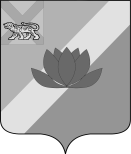 АДМИНИСТРАЦИЯ  ЛЕСОЗАВОДСКОГО ГОРОДСКОГО ОКРУГАФИНАНСОВОЕ УПРАВЛЕНИЕПРИКАЗ05.04. 2018 года                          	       г. Лесозаводск                                         	    № 5На основании статьи 20 Бюджетного кодекса Российской Федерации,  приказа Министерства финансов Российской Федерации от 01.07.2013 г. № 65н «Об утверждении Указаний о порядке применении бюджетной классификации Российской Федерации» (в редакции приказа от 29.11.2017 № 32н),  ПРИКАЗЫВАЮ:1. Закрепить за главным администратором доходов бюджета Лесозаводского городского округа:983 «Администрация Лесозаводского городского округа»  следующий доходный источник:           983 1 16 35020 04 0000 140  «Суммы по искам о возмещении вреда, причиненного окружающей среде, подлежащие зачислению в бюджеты городских округов».2. Довести настоящий приказ до Управления Федерального казначейства по Приморскому краю, Администрации Лесозаводского городского округа  в трехдневный срок со дня его подписания.3. Разместить настоящий приказ на сайте городского округа в трехдневный срок со дня его подписания.4. Настоящий приказ вступает в силу со дня его подписания.	5. Контроль за исполнением настоящего приказа оставляю за собой.Начальник финансового управления				   	            В.Г.СинюковаОЗНАКОМЛЕНЫ:Начальник отдела учета и отчетности					 С.В. Гранже Начальник бюджетного отдела						А.А. ГладкихО внесении изменений в состав закрепленных за главнымиадминистраторами доходов бюджета Лесозаводского городского округа кодов классификации  доходов бюджета Лесозаводского городского округа